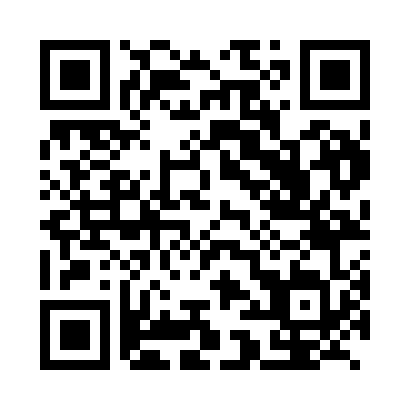 Prayer times for Bani Haman, CameroonWed 1 May 2024 - Fri 31 May 2024High Latitude Method: NonePrayer Calculation Method: Muslim World LeagueAsar Calculation Method: ShafiPrayer times provided by https://www.salahtimes.comDateDayFajrSunriseDhuhrAsrMaghribIsha1Wed4:345:4612:003:156:137:222Thu4:335:4612:003:156:137:223Fri4:335:4612:003:166:147:224Sat4:325:4612:003:166:147:235Sun4:325:4511:593:176:147:236Mon4:325:4511:593:176:147:237Tue4:315:4511:593:176:147:238Wed4:315:4411:593:186:147:249Thu4:305:4411:593:186:147:2410Fri4:305:4411:593:186:147:2411Sat4:305:4411:593:196:157:2412Sun4:295:4411:593:196:157:2513Mon4:295:4311:593:206:157:2514Tue4:295:4311:593:206:157:2515Wed4:285:4311:593:206:157:2616Thu4:285:4311:593:216:167:2617Fri4:285:4311:593:216:167:2618Sat4:285:4311:593:216:167:2719Sun4:275:4311:593:226:167:2720Mon4:275:4211:593:226:167:2721Tue4:275:4211:593:236:177:2722Wed4:275:4212:003:236:177:2823Thu4:275:4212:003:236:177:2824Fri4:275:4212:003:246:177:2825Sat4:265:4212:003:246:177:2926Sun4:265:4212:003:246:187:2927Mon4:265:4212:003:256:187:2928Tue4:265:4212:003:256:187:3029Wed4:265:4212:003:256:187:3030Thu4:265:4212:003:266:197:3031Fri4:265:4212:013:266:197:31